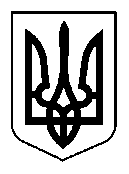 УКРАЇНАСЕЛИДІВСЬКА МІСЬКА РАДАР І Ш Е Н Н Я   Від 18.12.2019 №7/51-1582_            м. СелидовеПро внесення  змін  до заходівПрограми розвитку малого і середньогопідприємництва міста Селидове на 2019 – 2020  роки	З метою розвитку та підтримки малого та середнього підприємництва в місті, відповідно до Закону України «Про розвиток та державну підтримку малого і середнього підприємництва в Україні», на підставі розпорядження голови обласної державної адміністрації, керівника обласної військово-цивільної адміністрації   Куця О.І. від 03.06.2019 № 556/5-19 «Про порядок використання коштів обласного бюджету, передбачених на надання фінансової підтримки суб’єктам малого підприємництва на реалізацію проектів», керуючись ст. 26 Закону України «Про місцеве самоврядування в Україні», міська радаВИРІШИЛА:1. Внести зміни  до заходів щодо реалізації Програми розвитку малого і середнього підприємництва міста Селидове на 2019 - 2020 роки, затвердженої рішенням міської ради від 19.12.2018 № 7/39-1210 по розділу: «Фінансово-кредитна підтримка суб’єктів малого та середнього підприємництва» згідно з додатком 1.2. Контроль за виконанням даного рішення покласти на  відділ економічного і соціального розвитку міської ради (Нефьодова).Міський голова                                                                                            В.В.РЕМІЗОВ                                                                                                                                                                      Додаток                                                                                                                                                                                    до рішення міської ради                                                                                                                                                                                   18.12.2019   № 7/51-1582Зміни до розділу 4.ЗАХОДИ ЩОДО РЕАЛІЗАЦІЇ ПРОГРАМИ РОЗВИТКУ МАЛОГО І СЕРЕДНЬОГО ПІДПРИЄМНИЦТВА МІСТА СЕЛИДОВЕ НА 2019-2020 РОКИСекретар ради                                                                                                                                                                             М.І. Голубенко№ з/пПріоритетні завданняПріоритетні завданняЗаходиЗаходиСтрок виконанняСтрок виконанняВиконавціДжерела фінансуванняДжерела фінансуванняВартість тис.грн.Вартість тис.грн.Вартість тис.грн.№ з/пПріоритетні завданняПріоритетні завданняЗаходиЗаходиСтрок виконанняСтрок виконанняВиконавціДжерела фінансуванняДжерела фінансування201920192020Фінансово-кредитна підтримка суб’єктів малого та середнього підприємництваФінансово-кредитна підтримка суб’єктів малого та середнього підприємництваФінансово-кредитна підтримка суб’єктів малого та середнього підприємництваФінансово-кредитна підтримка суб’єктів малого та середнього підприємництваФінансово-кредитна підтримка суб’єктів малого та середнього підприємництваФінансово-кредитна підтримка суб’єктів малого та середнього підприємництваФінансово-кредитна підтримка суб’єктів малого та середнього підприємництваФінансово-кредитна підтримка суб’єктів малого та середнього підприємництваФінансово-кредитна підтримка суб’єктів малого та середнього підприємництваФінансово-кредитна підтримка суб’єктів малого та середнього підприємництваФінансово-кредитна підтримка суб’єктів малого та середнього підприємництваФінансово-кредитна підтримка суб’єктів малого та середнього підприємництваФінансово-кредитна підтримка суб’єктів малого та середнього підприємництваВ п. 15.1. пріоритетного  завдання " Фінансова підтримка  суб’єктів малого та середнього підприємництва " внести зміни, а саме, витрати на реалізацію заходів викласти в новій редакції:  В п. 15.1. пріоритетного  завдання " Фінансова підтримка  суб’єктів малого та середнього підприємництва " внести зміни, а саме, витрати на реалізацію заходів викласти в новій редакції:  В п. 15.1. пріоритетного  завдання " Фінансова підтримка  суб’єктів малого та середнього підприємництва " внести зміни, а саме, витрати на реалізацію заходів викласти в новій редакції:  В п. 15.1. пріоритетного  завдання " Фінансова підтримка  суб’єктів малого та середнього підприємництва " внести зміни, а саме, витрати на реалізацію заходів викласти в новій редакції:  В п. 15.1. пріоритетного  завдання " Фінансова підтримка  суб’єктів малого та середнього підприємництва " внести зміни, а саме, витрати на реалізацію заходів викласти в новій редакції:  В п. 15.1. пріоритетного  завдання " Фінансова підтримка  суб’єктів малого та середнього підприємництва " внести зміни, а саме, витрати на реалізацію заходів викласти в новій редакції:  В п. 15.1. пріоритетного  завдання " Фінансова підтримка  суб’єктів малого та середнього підприємництва " внести зміни, а саме, витрати на реалізацію заходів викласти в новій редакції:  В п. 15.1. пріоритетного  завдання " Фінансова підтримка  суб’єктів малого та середнього підприємництва " внести зміни, а саме, витрати на реалізацію заходів викласти в новій редакції:  В п. 15.1. пріоритетного  завдання " Фінансова підтримка  суб’єктів малого та середнього підприємництва " внести зміни, а саме, витрати на реалізацію заходів викласти в новій редакції:  В п. 15.1. пріоритетного  завдання " Фінансова підтримка  суб’єктів малого та середнього підприємництва " внести зміни, а саме, витрати на реалізацію заходів викласти в новій редакції:  В п. 15.1. пріоритетного  завдання " Фінансова підтримка  суб’єктів малого та середнього підприємництва " внести зміни, а саме, витрати на реалізацію заходів викласти в новій редакції:  В п. 15.1. пріоритетного  завдання " Фінансова підтримка  суб’єктів малого та середнього підприємництва " внести зміни, а саме, витрати на реалізацію заходів викласти в новій редакції:  В п. 15.1. пріоритетного  завдання " Фінансова підтримка  суб’єктів малого та середнього підприємництва " внести зміни, а саме, витрати на реалізацію заходів викласти в новій редакції:  15.Інше:Фінансова підтримка  суб’єктів малого та середнього підприємництва15.1.Передача міжбюджетних трансфертів на суми співфінансування заходів щодо фінансової підтримки суб’єктів малого підприємництва15.1.Передача міжбюджетних трансфертів на суми співфінансування заходів щодо фінансової підтримки суб’єктів малого підприємництва2019-20202019-2020Селидівська міська радаСелидівська міська радаСелидівська міська радаМісцевий бюджетМісцевий бюджет500,0500,0